PROYECTO DE BASES DE COTIZACIÓN PARA COMPRA DE VEHÍCULOS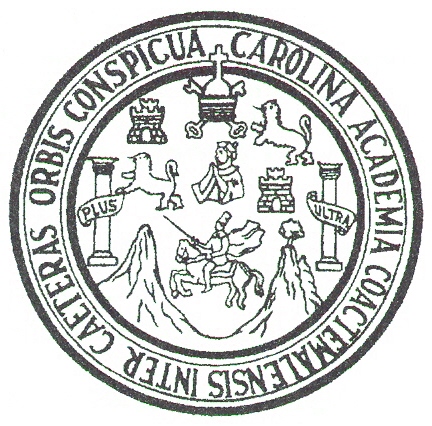 PROYECTO DE BASES DE COTIZACIÓN No. _______“COMPRA DE VEHÍCULO____________________________________, UNIVERSIDAD DE SAN CARLOS DE GUATEMALA”  GUATEMALA,  ____________________ .CAPÍTULO IGENERALIDADESOBJETO DE LA COTIZACIÓNLa__________________________de la Universidad de San Carlos de Guatemala, para cumplir con sus objetivos necesita ___________ “Nombre de la compra” ________  para el mejor funcionamiento de las actividades _______(administrativas/académicas/docentes/etc.)____,  por lo que,  realiza la presente cotización e invita a las personas individuales o jurídicas a participar en la cotización para la compra antes indicada.BASE LEGALEl presente proceso de cotización se rige por la Ley de Contrataciones del Estado y su Reglamento, especialmente lo que concierne al Régimen de Cotización y en forma supletoria lo referente a materia de licitación, las Normas para el Uso del Sistema de Información de Contrataciones y Adquisiciones del Estado –GUATECOMPRAS– Reglamento del Registro de Proveedores del Estado, Normas de Transparencia en los Procedimientos de Compra  o Contratación Pública, Código de Trabajo y Reglamento del Registro General de Adquisiciones del Estado y la Legislación Universitaria.CARACTERÍSTICAS GENERALES Y ESPECÍFICAS La _______“Nombre de la compra”____, debe tener  las siguientes características mínimas:_____________________________________________________________________________________________________________________________________________________________________________________________________________________________________________PLACASEl trámite y el valor de la placa de circulación del (los) vehículo (s) será por cuenta del oferente.GARANTÍA DE FÁBRICA El oferente al momento de entregar el vehículo debe entregar certificado de garantía de fábrica, que puede ser en años o kilómetros y  no podrá ser menor de tres (03) años o menor de 100,000  Kilómetros recorridos, según el caso.ADQUISICIÓN DE LAS BASES DE COTIZACIÓNLas Bases de esta cotización las podrán obtener los interesados gratuitamente en cualquiera de las formas siguientes:En medio electrónico descargándolas del Sistema  GUATECOMPRAS.Impresas a partir del día hábil siguiente de la publicación en el Sistema GUATECOMPRAS, en horario de ________________ horas, en las oficinas de ___________________ubicada en ____________________________________. CONSULTAS, ACLARACIONES Y DUDASLas dudas, consultas o aclaraciones que planteen los OFERENTES para efectos de la preparación de su oferta, podrán presentarlas vía electrónica por medio de la página www.guatecompras,gt, como máximo tres (03) días hábiles antes de la fecha establecida para presentar ofertas.  Las respuestas serán publicadas en el Sistema  GUATECOMPRAS.  Si derivado de alguna de las consultas, aclaraciones y dudas, surgiera la necesidad de emitir adenda se estará publicando oportunamente.En caso de existir modificaciones en las bases, previo a la presentación de ofertas, se prorrogará la fecha de la recepción de las mismas, otorgando a los oferentes un plazo razonable para poder preparar su oferta no menos de ocho (08) días hábiles, contados a partir de la publicación de la modificación que se trate.PRESENTACION DE OFERTA ELECTRONICACon base al artículo 24 Bis de la Ley de Contrataciones del Estado, así como lo indicado por la Dirección  General de Adquisiciones del Estado, las ofertas deben presentarse en forma electrónica a través del Sistema GUATECOMPRAS, debiendo cumplir con la información que en dicho Sistema se requiera.El precio debe consignarse en el formulario electrónico del sistema GUATECOMPRAS, con dos cifras decimales en números; y el oferente deberá tomar en consideración que la Universidad de San Carlos de Guatemala, está exenta de todo tipo de impuestos, incluidos los de importación, de conformidad con el artículo 88 de la Constitución Política de la República de Guatemala,  por lo que, el precio ofertado debe ser precio CIF (Costo, Seguro y Flete) más gastos de preparación, manejo y comisión  y el   Impuesto al Valor Agregado –IVA- debe ser sobre los gastos antes mencionados. LUGAR, FECHA Y HORA PARA LA RECEPCIÓN  DE OFERTASLa recepción de ofertas electrónicas y apertura de plicas se realizará por los miembros de la Junta de cotización en la___________________________ ubicado en _________________________el día y hora que se indique en el Sistema de Información de Contrataciones y Adquisiciones del Estado – GUATECOMPRAS-. La oferta electrónica debe ser presentada  impresa e incluirla en la  plica,  identificando el nombre y dirección del oferente, el día y hora indicados, advirtiéndose que transcurridos treinta (30)  minutos de la hora señalada, no se aceptará ninguna oferta más. PLAZO PARA ADJUDICAR Se fija un plazo máximo de cinco (05)  días hábiles para que la Junta de Cotización adjudique el concurso, contados a partir del día siguiente de la recepción de ofertas. Este plazo podrá ser prorrogado hasta un máximo de diez (10) días hábiles adicionales a requerimiento de la Junta, previa justificación a la autoridad administrativa correspondiente.PLAZO  DE ENTREGALa entrega del ______________se hará en un plazo que no exceda de quince (15) días hábiles, siempre y cuando la Universidad de San Carlos de Guatemala  haya finalizado el trámite de la autorización de la franquicia y para tal efecto la Universidad entregará  al contratista dicha autorización.LUGAR DE ENTREGAEl contratista debe entregar el vehículo en _______________________, coordinando   día y hora para tal efecto.FORMA DE PAGOLa Universidad de San Carlos de Guatemala realizará el pago de la _________ “Nombre de la compra” _________, contra entrega de los documentos que acrediten la propiedad del mismo, en un plazo no mayor al establecido en el Artículo 62 de la Ley de Contrataciones del Estado, siempre y cuando el vendedor hubiese cumplido con todos los requerimientos establecidos en el contrato y el mismo se realizará únicamente mediante la emisión por parte del proveedor de la Factura Electrónica en Línea FEL.CAPÍTULO IICONDICIONES  PARA OFERTAR2.1 DOCUMENTACIÓN QUE DEBERÁN PRESENTAR LOS OFERENTESPodrán presentar ofertas las personas individuales o jurídicas, nacionales o extranjeras, debidamente autorizadas para operar en el país, debiendo presentar con su oferta, los siguientes documentos:CONTENIDO DE LA PLICA El contenido del sobre cerrado (plica) contendrá los requisitos indicados en los numerales siguientes:DOCUMENTACIÓN LEGAL2.2.1 Carta de presentación de oferta, firmada por el oferente, que puede ser  el propietario en caso de persona individual; o el  Representante Legal y/o Mandatario, en caso de persona jurídica en la cual indique, como mínimo:Nombre completo de quien suscribe y sus datos personales, incluyendo la información sobre su Documento Personal de Identificación –DPI-.Referencia al número de Cotización.Indicar si es distribuidor o sub  distribuidor autorizado. Nombre o Razón Social del OFERENTE.Número de Identificación Tributaria –NIT- .Indicar plazo de entrega.Que la adjudicación, aprobación, improbación y cualquier acción relacionada con el concurso se le notifique publicando dicha acción en el Sistema GUATECOMPRAS e indicar que aceptará como bien hechas y válidamente las notificaciones que  se le hagan por ese medio.Que conoce las penas relativas al delito de cohecho así como las disposiciones contenidas en el capítulo III del Título XIII del Decreto 17-73 del Congreso de la República, Código Penal y que adicionalmente, conoce las normas jurídicas que facultan a la Autoridad Superior de la entidad afectada para aplicar las sanciones administrativas que pudieren corresponderle, incluyendo la inhabilitación en el Sistema GUATECOMPRAS.Indicar lugar que señala para recibir notificaciones, emplazamiento, citaciones y correspondencia,  correo electrónico y número de teléfono.Indicar que está de acuerdo a que si es necesario, se investigue sus antecedentes en la Contraloría General de Cuentas, Registro General de Adquisiciones del Estado, División de Servicios Generales, Dirección de Asuntos Jurídicos y cualquier institución pública o dependencia de la Universidad de San Carlos de Guatemala.Fotocopia legalizada de los documentos siguientes, los cuales pueden ser incluidos en una misma Acta de Legalización de Documentos:Para Persona Individual:Patente de Comercio de EmpresaDocumento Personal de Identificación –DPI- completo del propietarioPara Persona Jurídica: Testimonio de la Escritura Pública de Constitución Sociedad Mercantil, sus ampliaciones y modificaciones, así como de la correspondiente inscripción en el Registro Mercantil de la República de GuatemalaPatente de Comercio de EmpresaPatente de Comercio de SociedadDocumento Personal de Identificación –DPI- completo del Representante Legal  o MandatarioActa Notarial de Nombramiento del Representante Legal o Testimonio de la Escritura Pública donde conste el otorgamiento del mandato.		En cualquiera de los dos casos anteriores, el documento que acredite la personería del Representante Legal o Mandatario si fuese el caso, debidamente inscrito en el Registro correspondiente.2.2.3 	Original o fotocopia legalizada de solvencia laboral de no tener sanciones administrativas pendientes de pago, emitida por la Inspección General de Trabajo del Ministerio de Trabajo y Previsión Social del ejercicio fiscal vigente. Constancia electrónica vigente emitida por el Registro General de Adquisiciones del Estado -RGAE-, en la que se indique el estatus del usuario, de conformidad con el Acuerdo Gubernativo número 170-2018, Reglamento de Registro General de Adquisiciones del Estado y Acuerdo Ministerial número 563-2018, Requisitos y metodología de inscripción y precalificación ante el Registro General de Adquisiciones del Estado.Acta Notarial de Declaración Jurada del  oferente en la que  declare lo siguiente:  Que no es deudor moroso del Estado, ni de las entidades a las que se refiere el artículo 1 de la Ley de Contrataciones del Estado, o en su defecto, compromiso formal que en caso de adjudicársele la negociación, previo a la suscripción del contrato, acreditará haber efectuado el pago correspondiente y que no está comprendido en ninguna de las prohibiciones que establece el Artículo 80 de la Ley de Contrataciones del Estado, conforme el Artículo 26 de la citada Ley.Que el oferente o alguno de sus socios o colaboradores, no ha suscrito con anterioridad Contratos con la Universidad, o si los hubiera suscrito, que como resultado de éstos no existieron o existen controversias o incumplimiento contractual. La Universidad se reserva el derecho de aplicar su propio criterio en la aplicación de este inciso, sin ninguna responsabilidad ulterior.Que el oferente no ha sido declarado No Elegible por supuestas prácticas corruptivas.Que conoce las penas relacionadas a la comisión del delito de Pacto Colusorio en las Adquisiciones Públicas establecidas en el artículo 25 Bis. De la Ley de Contrataciones del Estado, así como las penas y demás disposiciones contenidas en el Capítulo III del Título XIII del Decreto Número 17-73 del Congreso dela República de Guatemala, Código Penal.Que leyó, estudió, acepta y se somete expresamente a cada una de las condiciones, requisitos y documentos establecidos y exigidos, notas aclaratorias y a cualquier modificación que surja de conformidad con lo indicado en estas bases y que acepta que toda notificación se realizará por medio del Sistema de GUATECOMPRASOtras actas (Si lo consideren necesario, de lo contrario eliminar)DOCUMENTACIÓN FINANCIERAImpresión de la inscripción en el Registro Tributario Unificado –RTU- de la Superintendencia de Administración Tributaria –SAT-, que incluya carné de Identificación Tributaria, donde conste el Número de Identificación Tributaria -NIT-.Fotocopia simple de la última declaración del Impuesto al Valor Agregado -IVA-. Fotocopia simple del recibo del último pago del Impuesto al Valor Agregado -IVA-. Fotocopia simple de la última declaración del Impuesto Sobre la Renta –ISR-.Fotocopia simple del recibo del último pago del Impuesto Sobre la Renta –ISR-.De conformidad con las Normas de transparencias en los procedimientos de compra o contratación pública, se debe adjuntar los documentos siguientes:Declaración Jurada que haga constar que toda la información y documentos anexos proporcionados por el oferente al Registro de Proveedores adscrito al Ministerio de Finanzas Públicas esta actualizado y es de fácil acceso. Certificación que enumera e identifica a los accionistas, directivos o socios que conforman la entidad, según corresponda. En el caso de las sociedades mercantiles, únicamente podrán participar las que emitan acciones nominativas. Para cumplir con este requisito el Representante Legal o Mandatario  de la entidad oferente, debe presentar Declaración Jurada Notarial, en la que declare dicha información.Certificación Bancaria que acredite la titularidad de las cuentas y operaciones bancarias que posee. Para el efecto deberá contener la información siguiente:Identificación del Cuentahabiente;Tipo de cuentas que posee en la entidad bancaria;Promedio de cifras antes del punto decimal de los saldos que posee;Tiempo de manejo de cuenta;Clase de cuentahabientes;Determinación si posee créditos;Saldo del deudor yClasificación o categoría del deudor de conformidad con la normativa correspondiente.Declaración Jurada sobre la inexistencia de conflicto de interés entre el oferente y el Banco que acredite la titularidad de sus cuentas bancarias.DOCUMENTACIÓN TECNICACatálogo en original del (los) vehículo (s) que contenga las características del  (los) mismo (s), de preferencia en idioma español.Indicar la garantía de fábrica que gozará el vehículo y su vigencia, la cual puede ser en años o kilómetros y no podrá ser menor de tres (03) años o menor de cien mil (100,000)  kilómetros recorridos, según el caso.OFERTA ECONÓMICA  Deberá contener los siguientes documentos:Formulario de Oferta Electrónica generado por el Sistema GUATECOMPRAS, con la información requerida de dicho Sistema.Póliza de la Garantía, Fianza o Seguro de Caución de Sostenimiento de Oferta a favor de la Universidad de San Carlos de Guatemala, por el valor del cinco por ciento (5%) del valor total de la oferta, la que no deberá contener manchas, errores, correcciones ni agujeros y deberá ser entregada dentro de una bolsa de polietileno u otro material impermeable que permita su visualización. Asimismo, se debe adjuntar certificación de autenticidad emitida por la entidad afianzadora respectiva, de conformidad con el artículo 59 del Reglamento de la Ley de Contrataciones del Estado.Desglose del Precio del (los) Vehículo (s) ofertado, el cual debe ser en  Precio CIF  (Costo, Seguro y Flete) más gastos de preparación, manejo y comisión, el Impuesto al Valor Agregado –IVA- debe ser sobre los gastos antes mencionados.REQUISITOS FUNDAMENTALESLos requisitos exigidos en los numerales 2.2.3, 2.2.4, 2.2.5, 2.5.1, 2.5.2 y 2.5.3 son requisitos fundamentales y en ningún caso, se aceptará la entrega extemporánea de dichos documentos. Los demás requisitos solicitados en el numeral 2. CONDICIONES PARA OFERTAR, se consideran Requisitos NO Fundamentales los cuales podrán ser subsanados de forma física en virtud que GUATECOMPRAS no permite modificaciones a los datos ingresados en el FORMULARIO ELECTRONICO. La JUNTA podrá solicitar las aclaraciones pendientes; sin embargo, de no cumplir con la presentación de los mismos físicamente en el plazo indicado por la JUNTA o si fueron presentados sin la totalidad de información y/o formalidades requeridas, la JUNTA rechazara la OFERTA sin responsabilidad de su parte. (Artículos 27,30 y 42 de la Ley de Contrataciones del Estado) En cualquier fase del procedimiento de contratación pública en la que el funcionario o empleado público responsable tenga duda razonable de la veracidad de los documentos o declaraciones presentadas por el oferente o adjudicatario, deberá requerir a éste por escrito, la información y constancias que permitan disipar la duda en un plazo que no exceda de dos (02) días hábiles de conocido el hecho, la cual deberá anexarse al expediente respectivo.  Para el efecto, la Autoridad Competente concederá al oferente o adjudicatario, audiencia por dos (02) días hábiles y resolverá dentro de un plazo similar.CAPÍTULO IIIPREPARACIÓN DE OFERTASINSTRUCCIONES PARA PREPARAR LA OFERTA El OFERENTE al preparar su oferta, debe tomar en cuenta  que la misma debe presentarse en forma electrónica a través del Sistema GUATECOMPRAS, debiendo cumplir con la información que dicho Sistema requiera; asimismo, debe ser presentada en forma física  y considerar lo siguiente: Llenar el formulario de oferta electrónica en el Sistema GUATECOMPRAS, imprimirlo y adjuntarlo a la plica.Presentar su oferta en original y dos (02) fotocopias con la documentación requerida en el Capítulo II, de las presentes bases en el orden y forma establecida, en un sobre cerrado (plica), identificado con el nombre del OFERENTE y número de cotización.Los precios contenidos en la oferta son fijos y deben incluir el Impuesto al Valor Agregado (IVA), expresados en quetzales e indicándose por separado el precio unitario que corresponda a cada artículo y el precio total que se deberá expresar en cifras y letras, conforme a las cantidades requeridas.  Identificación de  la plica, se deben identificar de la forma siguientes:COTIZACION  No. ______________________________UNIVERSIDAD DE SAN CARLOS DE GUATEMALACONTENIDO: ___________________________________NOMBRE O RAZON SOCIAL DEL OFERENTE:________________________________________________DIRECCION DEL OFERENTE: ________________________LUGAR: _________________________________________FECHA: _______________HORA:___________________La oferta y todos los documentos deben presentarse en papel  y cuidadosamente redactados, escritos a máquina o por sistema de computación, en idioma español, foliados, (del foliado se exceptúan pastas, carátulas y separadores) firmados y sellados por el oferente y no deben contener errores, adiciones, borrones, raspaduras, ni enmiendas, utilizando separadores que indiquen de que documento se trate, los cálculos se efectuarán con dos (02) decimales expresados y consignados en quetzales, en números y en letras. Se exceptúan formas estándar como las pólizas de las garantías, fianzas o seguros de caución u otros, que tengan su propio formato de impresión.La presentación de la oferta será considerada como evidencia suficiente, que el OFERENTE, tiene pleno conocimiento y acepta todas las condiciones establecidas en estas bases y lo establecido en la Ley de Contrataciones del Estado y su Reglamento, así mismo, acepta la minuta de contrato la cual no puede ser cambiada o modificada, excepto que sea necesario para completar aspectos legales que no pueden ser obviados de acuerdo a las Leyes de la República de Guatemala.Con  base  en lo que establece el artículo 25 de la Ley de Contrataciones del Estado, Decreto número 57-92, del Congreso de la República y sus Reformas, cada OFERENTE deberá presentar una sola oferta y deberá concretarse a ofertar lo estrictamente solicitado, bajo ningún aspecto se le permitirá presentar alternativas en su oferta.LAS OFERTAS  SE RECHAZARÁN  POR LAS CAUSAS SIGUIENTES:Que no se hayan presentado en forma electrónica.Que exista discrepancia entre la oferta electrónica y la oferta física presentada por el oferente, es importante que el oferente al momento de subir los documentos al Sistema GUATECOMPRAS, en caso se solicite, estos sean idénticos a los presentados en su oferta física, en cuanto contenido, folio, firma y sello del oferente.Que no sean entregadas en el lugar, fecha y hora establecida.Que no cumplan con todas las especificaciones técnicas solicitadas en el numeral 1.3, Capítulo I de las Bases.Que no se ajusten a los requisitos definidos como fundamentales. Si se considera que el precio ofertado, las calidades ofertadas u otras condiciones ofrecidas, no convienen a los intereses de la Universidad de San Carlos de Guatemala.Que  indiquen un tiempo de entrega mayor al solicitado en las Bases de Cotización.No concuerden con lo que estipulen las presentes bases.Si se comprueba falsedad en la documentación presentada por el OFERENTE. Que contengan disposiciones contrarias a la Ley de Contrataciones del Estado  y su Reglamento y en general a cualquier Ley de la República de Guatemala.Si se determina  la existencia del delito de Pacto Colusorio en las adquisiciones publicas entre los oferentes.En caso el oferente o adjudicatario no proporcione la información y constancias requeridas, de conformidad con el artículo 2 de las Normas de trasparencia en los procedimientos de compra o contratación pública.Que los documentos que integran la plica no se encuentren debidamente foliados, firmados y sellados, de conformidad con lo solicitado en el numeral 3.1.5.CAPÍTULO IVJUNTAS DE COTIZACION Y CRITERIOS PARA CALIFICAR OFERTASPERFIL DE LOS MIEMBROS TITULARES Y SUPLENTES DE LA JUNTA DE COTIZACIÓNLa idoneidad de los integrantes de la Junta de Cotización integrada por tres miembros titulares y (02) dos miembros suplentes,  se acredita con  la experiencia, conocimiento técnico o profesional en los  ámbitos legal, financiero y técnico,  así mismo la idoneidad de los miembros suplentes deberá ser preferentemente  en los  ámbitos legal y técnico, del negocio a adjudicar.Perfil de los miembros titulares de la Junta de CotizaciónPerfil de los miembros suplentes de la Junta de Cotización.INTEGRACIÓN DE LAS JUNTASLa integración  de las junta se hará de conformidad con la Ley de Contrataciones del Estado, pudiendo ser personal profesional o con conocimientos y/o experiencia de carácter técnico que laboren bajo los renglones  presupuestario  011, 021 o 022.  Los miembros que funjan como titulares son los únicos que actuarán con voz y voto en la toma de decisiones. Es obligación de los miembros Titulares y Suplentes estar presentes el día de la  recepción y apertura de ofertas. En caso de ausencia de uno  o dos miembros de la Junta el día programado para la presentación, recepción de oferta y apertura de plicas, anteponiendo los intereses del Estado, dicho acta público no se suspenderá, siempre que se encuentren presentes por lo menos tres (03) miembros de junta, quienes indistintamente a su nombramiento actuaran en calidad de miembros titulares. Los miembros presentes no podrán justificar falta de idoneidad, para evitar la continuidad del proceso. En el caso que los miembros suplentes no tengan la experiencia o conocimiento en el ámbito del miembro titular al que sustituyan, podrán solicitar,  a la Unidad Ejecutora, la asesoría en la materia especifica que se considere necesaria.El personal profesional o con conocimientos y/o experiencia de carácter técnico que sea nombrado para integrar una junta y no puedan ser miembros de la misma de conformidad con el artículo 13 de la Ley de Contrataciones del Estado, deberá de excusarse en el plazo no mayor de un día hábil a partir del momento que conozca el impedimento y deberán de presentar su excusa por escrito, razonando y acreditando las causales que justifican la excusa. El Rector deberá resolver en un plazo no  mayor de un día hábil, notificando al nuevo integrante de la Junta de Cotización. Asimismo  cuando alguno de los miembros titulares  en cualquier parte del proceso deba presentar excusa para ausentarse temporal o definitiva de sus funciones como miembro de junta, quien debe informarlo por medio escrito y de manera inmediata al Rector.CALIFICACIÓN DE OFERTASLa Junta de cotización verificará  el cumplimiento de la presentación de la oferta electrónica y  los requisitos fundamentales que debe contener la plica y los documentos que acompañan, previo a que las mismas sean calificadas y si no cumplen con dichos requisitos  no calificarán de acuerdo a lo indicado en el artículo 30 de la Ley de Contrataciones del Estado. Asimismo, verificará  la calificación de oferentes conforme a los requisitos que se establecen en las presentes bases de cotización, a fin de determinar que estos cuentan con las capacidades necesarias para ejecutar el objeto de la contratación.En ningún caso se admitirán en la oferta condiciones que modifiquen o tergiversen    las Bases de Cotización. Del cumplimiento de este requisito serán responsables los miembros de la Junta de Cotización.La Junta de Cotización, tomará en cuenta para la adjudicación lo establecido en los artículos 31, 33, (34 si la naturaleza del bien o bienes lo permite/ compra parcial) y 41 de la Ley de Contrataciones del Estado, y artículo 22, literal h), de la Resolución Número 001-2022 de la Dirección General de Adquisiciones del Estado, Ministerio de Finanzas Públicas, Normas para el Uso del Sistema de Información de Contrataciones y Adquisiciones del Estado –GUATECOMPRAS-.La Junta de Cotización, adjudicará la compra de ______________________, en forma total o parcial, (según corresponda) al OFERENTE que cumpla con todos los requisitos exigidos en las presentes Bases de Cotización y obtenga el más alto puntaje en la calificación de su oferta. En caso de empate en la calificación por puntos, la Junta adjudicará a favor del oferente que haya ofrecido el precio más bajo. CRITERIOS DE CALIFICACIÓN DE OFERTASPara dar cumplimiento al artículo 28 de la Ley de Contrataciones del Estado en los criterios de calificación  de ofertas se debe indicar todos los factores de evaluación a ser aplicados, los cuales deben guardar vinculación, razonabilidad y proporcionalidad con el objeto de la contratación.  Asimismo, la fórmula, escala o mecanismo de ponderación de cada factor en relación a los demás factores, los porcentajes o puntajes máximos relativos a cada factor y la forma de asignación de estos. En cualquier caso, los criterios de calificación o evaluación previamente definidos en las bases deben ser objetivos y cuantificables.4.4.1 Calidad.Para la calificación de la calidad, la Junta de Cotización analizará la documentación y el catálogo. Quedando a discreción de la Junta solicitar la ayuda de un técnico experto en la materia, para obtener mayor objetividad en la calificación y de visitar las entidades para ver _______________ ofertadas, si lo consideran necesario. El oferente que sustente la mejor calidad, obtendrá una puntuación de ________ ( __ ) puntos; el segundo mejor calificado ________ (______) puntos, el tercero y los subsiguientes un punteo de ________ (_____) puntos.Precio.En el Formulario de oferta electrónica deberá indicar el precio unitario y total de la ____“Nombre de la compra” ________.  La oferta que presente el precio total más favorable, tendrá automáticamente ________ ( ) puntos; la oferta que ocupe el segundo precio más favorable ________ ( ) puntos, el tercer precio más favorable y el resto de ofertas, tendrán un punteo de ________ ( ) puntos.Plazo  de entregaSi la oferta cumple con el tiempo de entrega requerido, de acuerdo lo indicado en el numeral 1.11, del capítulo I, de estas bases, obtendrá ______ ( ) puntos. De lo contrario se otorgará una calificación de cero (0) puntos.Características.Para la calificación de las características, la Junta de Cotización analizará el catálogo.  Quedando a discreción de la Junta solicitar la ayuda de un técnico experto en la materia, para obtener mayor objetividad en la calificación, si lo consideran necesario. La oferta que sustente la mayor cantidad de características en común en comparación con las requeridas, obtendrá una ponderación máxima de _____  (____) puntos; al segundo mejor calificado ____ (____) puntos y al tercero y los subsiguientes ____  (____) puntos.Otros según naturaleza del vehículo (opcional)CONFIDENCIALIDADLa actuación de la junta de cotización durante el período de análisis y adjudicación  de la compra será confidencial y  todo intento de un oferente de indagar sobre el estado de la calificación o tratar de influir en el resultado será, motivo para la descalificación inmediata de su oferta.  Los oferentes deben esperar la notificación respectiva. CAPITULO VGARANTIAS, FIANZAS O SEGUROS DE CAUCION  A CONTRATARGARANTIAS, FIANZAS O SEGUROS DE CAUCIONEl otorgamiento de las Garantías,  Fianzas o Seguro de Caución está regido por los Artículos del 64 al 70 de la Ley de Contrataciones del Estado y del 53 al 59 del Reglamento. Las Garantías, Fianzas o Seguros de caución  de sostenimiento de oferta, de cumplimiento de contrato y de calidad o de funcionamiento, deben formalizarse mediante póliza  emitida a favor de la Universidad de San Carlos de Guatemala, por una institución autorizada para esta clase de operaciones en el país y de reconocida solvencia y capacidad económica, y deben ser presentadas en los plazos establecidos en las presentes bases y la  Ley de Contrataciones del Estado y su Reglamento.  Dichas pólizas, no deben contener manchas, errores, correcciones, agujeros y deben ser entregadas dentro de una bolsa de polietileno u otro material impermeable o transparente que permita su visualización. Asimismo, se debe adjuntar en cada Póliza certificación de autenticidad emitida por la entidad afianzadora respectiva, de conformidad con el artículo 59 del Reglamento de la Ley de Contrataciones del Estado.En el caso de que las Garantías, Fianzas o Seguros de Caución no llegaren a cubrir la totalidad de las responsabilidades del adjudicatario, éste quedará obligado a pagarlas con recursos propios, sin perjuicio de que se inicie o se haya iniciado acción legal en su contra.GARANTIA, FIANZA  O SEGURO DE CAUCION DE SOSTENIMIENTO DE OFERTA Debe ser por un valor del cinco por ciento (5%) del valor total de la oferta. La  Garantía, Fianza o Seguro de Caución  de Sostenimiento de Oferta debe tener una vigencia de 120 días contados a partir de la apertura de plicas, de conformidad con el artículo 64 de la Ley de Contrataciones del Estado.La Universidad de San Carlos de Guatemala  hará efectiva la Garantía,  Fianza o Seguro de Caución  de Sostenimiento de Oferta en el momento en que el OFERENTE: No sostenga el precio ofertadoNo suscriba el contrato en el plazo establecido.Si suscribe el contrato en el plazo establecido y no cumple  con la obligación de constituir la Garantía, Fianza o Seguro de Caución  de cumplimiento en el plazo respectivo.En estos casos, quedará sin efecto la adjudicación de la negociación, debiéndose emitir la resolución que así lo disponga y manda a ejecutar la Garantía, Fianza o Seguro de Caución. GARANTIA, FIANZA O SEGURO DE CAUCION DE CUMPLIMIENTO DE CONTRATO  Debe ser por un valor del diez por ciento (10%) sobre el valor total del contrato, la cual debe ser presentada dentro del plazo de quince (15) días siguientes a la firma del contrato administrativo para que la autoridad administrativa superior apruebe el mismo en el plazo establecido en el Articulo 42 del Reglamento de la Ley de Contrataciones del Estado. La Universidad de San Carlos de Guatemala hará efectiva la Garantía,  Fianza o Seguro de Caución  de Cumplimiento de Contrato por las siguientes causas:	Cuando el contratista incumpla cualesquiera de las condiciones que se establezcan en el contrato y  en las presentes bases.Si el contratista no entrega el (los)  vehículo (s), en el plazo indicado en el contrato, excepto cuando las causas no sean imputables a él.Si el contratista no sustituye inmediatamente el (los) vehículo (s)  que haya (n)  sufrido daño en su traslado al lugar de entrega.Si el (los) vehículo (s) entregados no corresponde (n) al precio  cotizado y adjudicado.Si no constituye Garantía, Fianza o Seguro de Caución  de calidad o de funcionamiento en el momento de entrega del vehículo (s).VIGENCIA DE LA  GARANTÍA, FIANZA  O SEGURO DE CAUCIÓN DE CUMPLIMIENTO DE CONTRATO: La vigencia de la Garantía,  Fianza o Seguro de Caución de Cumplimiento de Contrato será a partir de la suscripción del contrato, hasta que la Universidad extienda la constancia de haber recibido a su entera satisfacción la Garantía, Fianza o Seguro de Caución de calidad o funcionamiento, o haberse prestado el servicio, en su caso,  según el artículo 56 del Reglamento de la Ley de Contrataciones del Estado.GARANTIA, FIANZA O SEGURO DE CAUCION  DE CALIDAD Y/O FUNCIONAMIENTOIndependientemente de la Garantía de Fábrica, el contratista debe presentar una  Garantía, Fianza o Seguro de Caución  de Calidad y/o Funcionamiento por el quince por ciento (15%) del valor del contrato como requisito previo para la recepción de ________________ que cubra el valor de las reparaciones de las fallas y desperfectos que le sean imputables y que aparecieran durante   su vigencia.La Universidad de San Carlos de Guatemala hará efectiva esta Garantía,  Fianza o Seguro de Caución  por las siguientes causas:Cuando el contratista no sustituya el  (los) vehículo (s)  defectuoso, dentro de un plazo de diez (10) días contados a partir de la fecha de cuando se reportó el defecto.Cuando el Contratista no restituya el (los) vehículo (s) que esté defectuoso.Si el (los) vehículo (s) entregado no corresponde a lo  cotizado y adjudicado.Vigencia de la  Garantía, Fianza o Seguro de Caución  de Calidad y/o Funcionamiento: La vigencia de la Garantía, Fianza o Seguro de Caución de Calidad y/o Funcionamiento será de dieciocho (18) meses, contados a partir de la  entrega del (los) vehículo (s), según el artículo 67 de la Ley de Contrataciones del Estado.PLAZO  Y LUGAR DE ENTREGA DE LAS GARANTÍAS, FIANZAS O SEGUROS DE CAUCIÓN.Las pólizas de las garantías, fianzas o seguros de caución antes indicadas,  deben entregarse en los plazos indicados  ante la Autoridad Suscriptora del contrato, quien será la responsable de verificar la autenticidad de las mismas.  En el caso de la garantía, fianza o seguro  de caución de  sostenimiento de oferta, la cual va incluida en la Oferta es la Junta de Cotización  la responsable de verificar la autenticidad de la misma. La garantía, fianza, o seguro de caución de cumplimiento después de revisada y recibida por la Autoridad Suscriptora debe enviarse a la Dirección de Asuntos Jurídicos dentro del plazo establecido para su recepción (cinco días) para que se elabore la aprobación del contrato correspondiente.Las pólizas originales de las Garantías, Fianzas o Seguros de Caución, deberán ser enviadas por la Autoridad Suscriptora del contrato a la Dirección de Asuntos Jurídicos, para que formen parte del  Contrato.CAPITULO VITÉRMINOS DE LA CONTRATACIÓNCONDICIONES LEGALESEl OFERENTE al presentar su oferta, debe considerar y tomar en cuenta lo siguiente: La oferta debe referirse y sujetarse a las condiciones establecidas en las Bases y la presentación de la misma constituirá evidencia que el OFERENTE estudió completamente las Bases de Cotización, lo que le habrá permitido identificar de manera clara, completa y precisa lo requerido para cuantificar, costear y ofertar adecuadamente lo solicitado de conformidad con las especificaciones de los mismos.La Junta de Cotización se reserva el derecho y la facultad de verificar la autenticidad de los documentos presentados, así como la veracidad de la información que contenga la oferta.  De encontrar falsedad o engaño  en las mismas, procederá a eliminar  la oferta, sin perjuicio de las acciones penales, administrativas y civiles que procedan. De conformidad con  el artículo 35   de la Ley de Contrataciones del Estado las notificaciones que provengan de actos en los que se aplique dicha Ley, serán efectuadas por vía electrónica a través  del Sistema  GUATECOMPRAS y surtirán sus efectos al día siguiente de su publicación en el sistema.La Universidad de San Carlos de Guatemala, sin perjuicio de la imposición de las sanciones que procedan conforme a las leyes deberá demandar la compensación de daños y perjuicios sufridos con motivo de la interposición de acciones frívolas e impertinentes que entorpezcan el desarrollo normal del proceso de contratación, de conformidad con el artículo 63 del Reglamento  de la Ley de Contrataciones del Estado. La Universidad de San Carlos de Guatemalapodrá  prescindir  del  concurso y  la  negociación  en  cualquier  fase,  previo a la suscripción del contrato, de conformidad con lo que establece el artículo 37 de la Ley de Contrataciones del Estado, Decreto 57-92 del Congreso de la República y sus Reformas, sin perjuicio de hacer valer la Garantía, Fianza  o Seguro de Caución de sostenimiento de la oferta.El contrato que se suscriba se someterá a las leyes guatemaltecas especialmente a la Ley de Contrataciones del Estado y su Reglamento. Cualquier diferencia o reclamo que surgiere entre las partes, derivado del incumplimiento, interpretación, aplicación y efectos del contrato que se suscriba, será resuelto con carácter conciliatorio, pero si no fuera posible llegar a un acuerdo, la cuestión o cuestiones a dilucidar, se someterá a la jurisdicción del Tribunal de lo Contencioso Administrativo.En el caso que el adjudicatario no suscribiere el contrato en el tiempo estipulado en la Ley de Contrataciones del Estado, la negociación  podrá llevarse a cabo con el subsiguiente clasificado y la Universidad hará efectiva la Garantía, Fianza o Seguro de Caución  de Sostenimiento de Oferta y deducirá al adjudicatario del contrato las responsabilidades en que hubiere incurrido.Las ofertas recibidas en respuesta a la convocatoria no serán devueltas al oferente, su original quedará en poder de la Universidad de San Carlos de Guatemala y permanecerán en los archivos durante el tiempo que se considere razonable y pertinente, con el propósito de contar con  dicha información para consultas futuras.CONDICIONES ECONÓMICAS El OFERENTE al presentar su oferta, debe considerar y tomar en cuenta lo siguiente: Con excepción a lo regulado en el artículo 37 de la Ley de Contrataciones del Estado, los gastos en que incurra el oferente para la preparación y presentación de su oferta serán a su exclusiva cuenta y riesgo, razón por la cual la Universidad de San Carlos de Guatemala, no reconocerá suma alguna, ni efectuará reembolso de ninguna naturaleza por tal concepto.Los gastos y honorarios profesionales que se generen por el faccionamiento del contrato o escritura pública en su caso,  serán cubiertos por el contratista por lo que la Universidad de San Carlos de Guatemala, designará al Notario que faccionará dicho contrato o escritura pública.El contratista está obligado a pagar cualquier clase de impuestos a que estuviere afecta la negociación, así como, los gastos judiciales y extrajudiciales que se deriven de la misma.El retraso del contratista en la entrega de ________________________ dentro del tiempo establecido en las presentes bases, será sancionado con el pago de una multa entre el uno al cinco por millar del monto de los bienes que no se hayan entregado oportunamente, por cada día de atraso en que incurra desde la fecha de terminación pactadas hasta la total conclusión de los mismos y en ningún caso podrán ser superiores en su conjunto al monto de la garantía de cumplimiento, con fundamento en el artículo 85 de la Ley de Contrataciones del Estado. Esta condición solo se aplicará si los  motivos de incumplimiento son imputables al contratista. Los porcentajes y procedimientos correspondientes se aplicarán de conformidad con lo establecido en el artículo 62 Bis del Reglamento de dicha Ley.El contratista que contraviniendo parcial o totalmente las condiciones del contrato, perjudicare a la  Universidad de  San Carlos de Guatemala entregando ______________________   que no corresponda al adjudicado, será sancionado con una multa del 100% del valor del contrato o el que represente el valor de la parte afectada de la negociación. Quienes reciban los bienes en nombre de “La Universidad” en tales circunstancias, se les sancionará con una multa equivalente al tres por millar (3 o%)  del valor que representa la parte afectada de la negociación, con fundamento en el artículo 86 de la Ley de Contrataciones del Estado, además de ejecutarse la Garantía,  Fianza o Seguro de Caución del Cumplimiento del Contrato.CRONOGRAMANombre, firma y sello de la Autoridad Competente de la UnidadANEXO No. 1MINUTA DE CONTRATO DE COMPRAVENTA En la ciudad de Guatemala, el _______________ de a_________________ del año dos mil _________________ NOSOTROS: ______________, de ________________ (_____) años de edad, (profesión/oficio),  soltero/casado, guatemalteca/o,  _____________, de este domicilio,  me identifico  con el Documento Personal de Identificación –DPI-, Código Único de Identificación -CUI- número ____________ (_________), expedido por el Registro Nacional de las Personas –RENAP- de la República de Guatemala; señalo para recibir citaciones y notificaciones ___________________; actúo en mi calidad de _____________________, acredito mi nombramiento con __________;  y de conformidad con lo preceptuado en el Punto Séptimo, Inciso  siete punto siete (7.7) del Acta Número  veintiséis guión dos mil ocho (26-2008), de sesión celebrada el veintidós de octubre del dos mil ocho por el Consejo Superior Universitario, referente a la autorización para suscripción de contrato de compra-venta y contratación de servicios, suministros, obras y servicios que regula la Ley de Contrataciones del Estado y su Reglamento; institución a la que en el curso del presente instrumento se denominará “LA UNIVERSIDAD” y _______________________, de ___________ años de edad, (profesión/oficio),  soltero/casado, guatemalteca/o,  de este domicilio, me identifico con el Documento Personal de Identificación –DPI-, Código Único de Identificación –CUI- número ___________ (______________), expedido por el Registro Nacional de las Personas –RENAP- de la República de Guatemala; señalo como lugar para recibir notificaciones y citaciones ___________________, actúo en mi calidad de (Propietario/ Representante Legal/ Mandatario), extremo que acredito con la fotocopia  legalizada del Acta Notarial de mi Nombramiento, autorizada en esta ciudad, el ________________ de _____________ del año dos mil _______________, por el Notario _________________; habiendo quedado inscrito en el Registro Mercantil General de la República de Guatemala, Centro América con el número  __________________ ( _______________), folio  _______________  (______________), del libro _______________ (______________),  de Auxiliares de Comercio de fecha _________________de __________________de ________________, dicha entidad se encuentra inscrita en el Registro Mercantil General de la República de Guatemala, Centro América con el número ______________ (______________), folio _______________(__________) , Libro ________________ (_________________) de Empresas Mercantiles, e inscrita bajo el número ________________ (_____________), folio _______________ (_____________), libro ____________ (____________) de Sociedades Mercantiles, según fotocopias legalizadas de la Patente de Comercio de Empresa y de la Patente de Comercio de Sociedad, respectivamente_________________ y  en lo sucesivo  de este contrato se me denominará “EL CONTRATISTA”. Ambos otorgantes manifestamos hallarnos en el libre ejercicio de nuestros  derechos civiles, ser de los datos de identificación personal consignados y que la calidad y representación con la que comparecemos son suficientes de conformidad con la ley para la celebración del presente “CONTRATO DE COMPRAVENTA DE ___________ (_________) VEHICULO/S TIPO __________, MODELO  __________ PARA USO __________DE LA UNIVERSIDAD DE SAN CARLOS DE GUATEMALA” contenido en las cláusulas siguientes: PRIMERA:BASE LEGAL:  el presente contrato se suscribe con fundamento en: a) Ley de Contrataciones del Estado y su Reglamento; b) Bases de Cotización Número __________________ (No. _________________);  c) Dictamen Presupuestario número _________________; d) Dictamen Técnico _____________; e) Dictamen Dirección de Asuntos Jurídicos ____________________;  f) Solicitud de Compra número _________________; g)  Actas de recepción y apertura de plicas y de calificación y adjudicación con números __________, de fechas _______________________ respectivamente, de la Junta de Cotización nombrada para el efecto mediante el Acuerdo de Rectoría número  ____________________, de fecha ___________________; h) Certificación Presupuestal FORM SIC-05 de fecha _________________; i) Acuerdo de Rectoría número _____________________, publicado el ________________de ___________________ dos mil ____ en el Sistema  GUATECOMPRAS (Otros que considere pertinentes). SEGUNDA: PROCESO DE COTIZACIÓN Y ADJUDICACIÓN: La Junta de Cotización nombrada por Acuerdo de Rectoría número  _________________, de fecha  _______________, para el efecto, conoció las ofertas presentadas para la compra de  ______________________ con las especificaciones indicadas en las Solicitudes de Compra y de Cotización de Precios referidas, suscribiendo  con tal motivo las Actas de Recepción y Apertura de Plicas y calificación y adjudicación  con números ____________________, de fechas __________________ de _____________________ dos mil _____, respectivamente; adjudicando dicha compra con apego estricto a las bases de cotización que le fueron entregadas y las especificaciones técnicas  establecidas por la Universidad de San Carlos de Guatemala, a (el  señor  ___________________ propietario de la Empresa ____________________/ Representante Lega/Mandatario  a la Entidad __________________). TERCERA:OBJETO DEL CONTRATO: El objeto del presente contrato es la compra que “La Universidad” realiza a  (el señor _______________propietario de la Empresa Mercantil  _____________________ / el señor _________________Representante Legal/Mandatario de  la Entidad __________________), de _______________(_____________) VEHICULO/S TIPO ___________________, MODELO ________________ PARA USO  _________________ DE LA UNIVERSIDAD DE SAN CARLOS DE GUATEMALA, cuyas características y precios son presentados en la oferta, las cuales copiadas literalmente son las siguientes: “_____________________________.” CUARTA: VALOR DEL CONTRATO Y FORMA DE PAGO: a) Valor del Contrato: El valor del presente contrato es de _________________QUETZALES (Q._______________), cantidad a la cual se le descontará el Impuesto al Valor Agregado -IVA- por la cantidad de_____________________ QUETZALES (Q.________________); por lo que “LA UNIVERSIDAD” pagará a “EL CONTRATISTA” la cantidad de __________________ QUETZALES (Q.__________________). El cual se desglosa de la siguiente manera: Valor  Precio CIF, ___________________QUETZALES (Q.___________); Gastos de preparación, manejo y comisión  _______________ QUETZALES (Q. ______________); Impuesto al Valor Agregado -IVA-de ________________(Q. ____________). Dicho  pago  se  cargará   a  la partida presupuestaria Número _____________ (__________________) del Presupuesto de Ingresos y Egresos de la Universidad de San Carlos de Guatemala. b)Forma  de  Pago: La Universidad de San Carlos de Guatemala hará el pago de ___________________ (________________) VEHICULO/S TIPO __________________, contra entrega de los documentos que acrediten la propiedad de los mismos en un plazo no mayor al establecido en  el artículo sesenta y dos (62) de la Ley de Contrataciones del Estado, siempre y cuando el contratista hubiese cumplido con todos los requerimientos establecidos en el presente contrato y el mismo se realizará únicamente mediante la emisión por parte del proveedor de la Factura Electrónica en Línea FEL. QUINTA: PLAZO Y LUGAR DE ENTREGA: Como “EL CONTRATISTA” me comprometo a entregar los______________ (_________________) VEHICULO/S TIPO _____________________dentro de un plazo que no exceda de ______________(________________) días hábiles, siempre y cuando la Universidad de San Carlos de Guatemala haya finalizado el trámite de la autorización de la franquicia y para tal efecto “LA UNIVERSIDAD” entregará al contratista dicha autorización, en (INDICAR LUGAR) de la Universidad de San Carlos de Guatemala, Ciudad Universitaria Zona doce, coordinando día y hora para tal efecto. SEXTA: GARANTÍA: Como “EL CONTRATISTA” garantizo que los _________________ (_____) VEHICULO/S TIPO _____________  es/son nuevos, de la/s marca/s, modelo, lugar de origen, especificaciones técnicas, precio/s y condiciones adjudicadas y contratadas y que los mismos están libre de fallas y desperfectos de fabricación que alteren su calidad y funcionamiento por lo que en caso contrario me comprometo a su reemplazo antes de que venza el plazo de entrega y a reparar lo que sufriere fallas o desperfectos de fabricación sin costo para “LA UNIVERSIDAD”. Asimismo entregare a “LA UNIVERSIDAD” Certificado de Garantía que gozaran los vehículos objeto del presente contrato de tres (3) años o cien mil (100,000) kilómetros, contados a partir de la recepción del o los vehículo/s tipo_______________, adquiridos a entera satisfacción de “LA UNIVERSIDAD”. Los términos de garantía se encuentran en folio número ciento ochenta y nueve (189), del expediente respectivo.  SÉPTIMA: CLÁUSULA  RELATIVA AL COHECHO: Yo “EL CONTRATISTA”, manifiesto que conozco las penas relativas al delito de cohecho así como las disposiciones contenidas en el capítulo III del Título XIII del Decreto 17-73 del Congreso de la República, Código Penal. Adicionalmente, conozco las normas jurídicas que facultan a la Autoridad Superior de la entidad afectada para aplicar las sanciones administrativas que pudieren corresponderme, incluyendo la inhabilitación en el Sistema GUATECOMPRAS.OCTAVA: RETRASO EN LA ENTREGA y SANCIONES: En caso que como  “EL CONTRATISTA” me retrase en la entrega de los _____________ (_____________) VEHICULO/S TIPO ________________, se  me aplicará la sanción de multa contenida en el Artículo ochenta y cinco (85) de la Ley de Contrataciones del Estado y su Reglamento, que establece que seré sancionado con el pago de una multa  entre el uno al cinco por millar del monto  de los bienes que no se hayan entregado oportunamente, por cada día de atraso  en que incurra  desde la fecha de terminación pactada hasta la total conclusión de los mismos, en ningún caso podrán ser superiores en su conjunto al monto de la garantía de cumplimiento, los porcentajes y procedimientos correspondientes se aplicarán de conformidad con lo establecido en el artículo 62 BIS., del Reglamento de dicha Ley. NOVENA: VARIACIÓN EN CALIDAD O CANTIDAD. Si como “EL CONTRATISTA” contraviniendo total o parcialmente el presente contrato perjudicare a “LA UNIVERSIDAD” variando la calidad o cantidad de ________________ (_____________) VEHICULOS TIPO ____________,  se me aplicará la sanción de multa contenida en el Artículo ochenta y seis (86)  de la Ley de Contrataciones del Estado y su Reglamento, que establece que  seré sancionado con una multa del cien por ciento (100%) del valor, que represente la parte afectada de la negociación. Quienes reciban los _______________ (________) VEHICULO/S TIPO ____________, en nombre de “La Universidad” en tales circunstancias, se les sancionará con una multa equivalente al tres por millar (3 o%) del valor que represente la parte afectada de la negociación. DÉCIMA: OTRAS SANCIONES: Como “EL CONTRATISTA” si  incumplo con las obligaciones contractuales salvo caso fortuito o de fuerza mayor “La Universidad” me  podrá imponer las siguientes sanciones: a) Sanciones pecuniarias previstas en las cláusulas anteriores (octava y novena); b) Rescisión de Contrato; c) Ejecución de la fianza o seguro de caución  de cumplimiento. Las sanciones pecuniarias serán impuestas de conformidad con lo que establece el Artículo ochenta y ocho (88) de la Ley de Contrataciones del Estado y el Artículo sesenta y dos (62) de su Reglamento. DÉCIMA PRIMERA: PROHIBICIONES: Como  “EL CONTRATISTA”  me queda prohibido enajenar, ceder, traspasar o disponer en cualquier forma, total o parcialmente los derechos que me  otorga el presente contrato. DÉCIMA SEGUNDA: CONTROVERSIAS: Los otorgantes convenimos expresamente que cualquier diferencia, controversia, reclamo o divergencia que surja entre las partes derivado del incumplimiento, interpretación, aplicación y efectos  del presente contrato será resuelto directamente entre los mismos con carácter conciliatorio,  para el efecto de las conciliaciones que se entablen se faccionará el acta correspondiente que pruebe haber agotado la fase conciliatoria, pero si no fuera posible llegar a un acuerdo, la cuestión o cuestiones litigiosas a dilucidarse se someterán a la jurisdicción del Tribunal de lo Contencioso-Administrativo, de conformidad con lo que establece el Artículo ciento dos (102) de la Ley de Contrataciones del Estado, para cuyo efecto como “EL CONTRATISTA” renuncio al fuero de mi domicilio y reitero como lugar para recibir citaciones y notificaciones el indicado al principio de este documento, aceptando como bien hechas las que en él se le hagan, si hubiera cambiado de dirección sin haberlo notificado previamente por escrito a "LA UNIVERSIDAD”, de igual manera  aceptaré como líquida, exigible y de plazo vencido cualquier cantidad pecuniaria que “LA UNIVERSIDAD” me reclame  tanto en la vía administrativa como en la vía ejecutiva, adquiriendo este contrato el carácter de título ejecutivo para los efectos legales pertinentes que pudieren derivarse de su aplicación e interpretación. DÉCIMA TERCERA: TERMINACIÓN DEL CONTRATO: El presente contrato se dará por terminado cuando ocurra cualesquiera de las circunstancias siguientes: a)  En caso de evidente negligencia del contratista o negativa infundada de cumplir con sus obligaciones contractuales; b)  Si  “EL CONTRATISTA”  no  entrega los __________________(___________) VEHICULO/S TIPO ___________dentro del plazo estipulado para el efecto. c) Si “EL CONTRATISTA”  fuese objeto de medida cautelar, que le impida cumplir con sus obligaciones contractuales. d) Si no presenta las pólizas de las fianzas o seguros de caución, así como las certificaciones de autenticidad emitidas por la entidad afianzadora respectiva;  a que está obligado conforme el presente contrato; e) Si cometiere actos dolosos o culposos en perjuicio de los vehículos, a juicio y calificación de “LA UNIVERSIDAD”;  f) Por vencimiento del plazo contractual;  g) Por rescisión acordada por mutuo acuerdo; h) Por casos fortuitos o fuerza mayor debidamente comprobados que imposibiliten el cumplimiento del contrato; i) Por incumplimiento de una de las partes, en cuyo caso la otra parte podrá dar por terminado el contrato en forma unilateral y sin responsabilidad de su parte. DÉCIMA CUARTA: CASO FORTUITO O FUERZA MAYOR: Se entenderá como caso fortuito o fuerza mayor, todos los acontecimientos que sucedan accidental o casualmente durante el plazo contractual para la terminación de las obras, la entrega de bienes y suministros o el inicio en la prestación de  un servicio, en los que no intervenga ninguna de las partes y que por consiguiente las exime de la responsabilidad del cumplimiento del contrato respectivo, de conformidad con el artículo cincuenta y uno (51) de la Ley de Contrataciones  del Estado. Para los fines del contrato,  el caso fortuito  y/o  fuerza mayor, comprende entre otras causas las siguientes: guerras, revolución, disturbios civiles, motines, epidemias, terremotos, tormentas, inundaciones, rayos, incendios, ordenes o directrices de cualquier gobierno legal o de facto, actos de enemigos públicos, huelgas, paros y cualesquiera causas ya sean de la clase descrita o no, sobre las cuales la parte afectada no tenga control razonable y que sean de tal naturaleza que restrinjan o eviten la acción de la parte afectada a su debido tiempo.  Los casos que ocurran considerados como fortuitos o fuerza mayor que impidan el cumplimiento del contrato, relevan a las partes de responsabilidad, debiéndose producir comunicación escrita a la otra parte en la que se pruebe el hecho dentro del plazo de diez (10) días de ocurrido, según lo establece el artículo cuarenta y tres (43) del Reglamento de la Ley de Contrataciones del Estado.  Si “LA UNIVERSIDAD” acepta el hecho como caso fortuito o fuerza mayor podrá concederse la prórroga del plazo o bien rescindirse el contrato sin aplicación de las sanciones. “LA UNIVERSIDAD” no cubrirá ni reconocerá indemnización que provenga de casos fortuitos o de fuerza mayor. DÉCIMA QUINTA: PROCEDIMIENTO PARA DAR POR TERMINADO UNILATERLAMENTE EL CONTRATO: En caso que “LA UNIVERSIDAD” decida dar por terminado  unilateralmente el presente contrato, lo hará con base en el dictamen que emita  la (Dirección/Departamento/Unidad entre otros) de la Universidad de San Carlos de Guatemala, en la que conste el incumplimiento de la entidad, __________________, o las circunstancias que motiven la terminación unilateral del presente contrato, para lo cual la Autoridad Administrativa Superior, emitirá un Acuerdo que disponga la terminación unilateral del presente contrato y las razones fundadas para ello, lo cual hará del conocimiento de “EL CONTRATISTA” dentro del plazo de los cinco (5) días hábiles siguientes, mediante la respectiva notificación del Acuerdo para los efectos legales que correspondan.  Asimismo, el presente contrato podrá darse por resuelto o por terminado sin responsabilidad para ninguno de los otorgantes, cuando exista común acuerdo entre las entidades contratantes. DÉCIMA SEXTA: DECLARACIONES JURADAS: Como “EL CONTRATISTA”.  Suscribí  _______________ (_______) Actas Notariales de Declaración Jurada  de fecha  ______________________ de dos mil _____, faccionadas por el/la Notario/a en las que declare: a) ________________ y; b) _________________;  c) _________________; y d) ________________(Las declaraciones juradas que se solicitaron en las bases de licitación se deben transcribir tal y como aparecen en el expediente  y en tercera persona). DÉCIMA SÉPTIMA: FIANZAS O SEGUROS DE CAUCIÓN: A) DE CUMPLIMIENTO: Como  “EL CONTRATISTA”  me obligo a presentar  en un plazo no mayor de quince (15) días contados a partir del día siguiente de la suscripción del presente contrato, Fianza o Seguro de Caución de Cumplimiento a favor de “LA UNIVERSIDAD” equivalente al diez por ciento (10%) por valor total del contrato, como lo establecen los artículos sesenta y cinco (65) y sesenta y nueve (69) de la Ley de contrataciones del Estado y cincuenta y cinco (55) inciso uno (1) de su Reglamento.  Esta fianza o seguro de caución se hará efectiva, cuando ocurra el incumplimiento de cualquiera de las obligaciones que ahora contrae “EL CONTRATISTA”, y para ello bastará con el simple requerimiento que “LA UNIVERSIDAD” haga a la afianzadora, el pago se efectuará dentro de los treinta (30) días siguientes a dicho requerimiento, circunstancia que se hará constar en dicha póliza. La fianza  o seguro de caución deberá mantenerse vigente hasta que “LA UNIVERSIDAD” de por recibido el/los __________________ (___________) VEHICULO/S TIPO _________________, declare su conformidad  y extienda la constancia respectiva a “EL CONTRATISTA”. B)DE CALIDAD Y FUNCIONAMIENTO: Como “EL CONTRATISTA”  debo entregar fianza  o seguro de caución de calidad y funcionamiento por el equivalente al quince por ciento (15%) del valor original del contrato como requisito previo a la recepción el/los ______________  (___________) VEHICULO TIPO _______________de conformidad con el artículo sesenta y siete (67) de la Ley de Contrataciones del Estado. Las  fianzas  o seguros de caución descritas deben formalizarse mediante póliza emitida por Instituciones autorizadas para operar en Guatemala, de conformidad con el artículo  sesenta y nueve (69) de la Ley de Contrataciones del Estado. Asimismo, en cumplimiento al artículo cincuenta y nueve (59) del Reglamento de la Ley de Contrataciones del Estado,   como “EL CONTRATISTA” me comprometo a anexar en cada póliza certificación de autenticidad emitida por la entidad afianzadora respectiva, en la que conste que la fianza o seguro de caución,  ha sido emitida en cumplimiento de la Ley que rige la emisión de fianzas y que el firmante de la póliza posee las facultades y competencias respectivas. DÉCIMA OCTAVA: PROCEDIMIENTO PARA HACER EFECTIVA LA FIANZA O SEGURO DE CAUCION. “LA UNIVERSIDAD” en caso de incumplimiento de lo pactado por parte de “EL CONTRATISTA”, hará efectiva la fianza  o seguro de caución respectiva, con base en el informe que emita la ________(Colocar el nombre de la Unidad Ejecutora) __________de la Universidad de San Carlos de Guatemala y  que presentará a la Autoridad Administrativa Superior y en el cual conste el incumplimiento de la Entidad ___________________. “LA UNIVERSIDAD” lo hará del conocimiento  a “EL CONTRATISTA” para que dentro de cinco (5)días hábiles contados a partir del día siguiente al de la recepción del documento respectivo, proceda a manifestar lo que estime conveniente a sus intereses, acompañando la documentación pertinente. Vencido dicho plazo, con su pronunciamiento o sin el mismo, “LA UNIVERSIDAD”, dentro de los cinco (5) días siguientes, formulará la solicitud de pago a la entidad afianzadora, adjuntado para el efecto el informe relacionado donde consta el incumplimiento de “EL CONTRATISTA”. No obstante cualquier estipulación en contrario contenido en la póliza de la  fianza o seguro de caución, queda entendido, convenido y aceptado, que todo evento de litigio proveniente de la interpretación, reclamo cobranza judicial o extrajudicial de la fianza o seguro de caución  constituida y cumplimiento de la garantía que la misma representa, no será sometido a juicio arbitral de ninguna naturaleza, para que las partes puedan dirimir sus diferencias en los tribunales de justicia competentes, conforme los términos que sean aplicables contemplados en el reverso de la póliza de fianza o seguro de caución  correspondiente.  Todo lo anterior debe constar en la póliza de la fianza  o seguro de caución respectiva.  En caso del reclamo del pago del monto de las fianzas o seguros en su caso, los otorgantes manifestamos que se utilizará la vía sumaria de acuerdo a la legislación guatemalteca. DÉCIMA NOVENA: IMPUESTOS:  Queda entendido que el pago que “LA UNIVERSIDAD” haga a “EL CONTRATISTA”, por el valor de el/los ____________ (___________) VEHICULO/S TIPO ___________ antes descrito, está exento de toda clase de impuestos, arbitrios y contribuciones, sin ninguna excepción, de conformidad con lo preceptuado por el artículo ochenta y ocho (88) de la Constitución Política de la República de Guatemala, debiendo para el efecto “LA UNIVERSIDAD”, entregar la constancia de exención respectiva, debidamente autorizada por la Superintendencia de Administración Tributaria –SAT-. VIGÉSIMA: GASTOS Y COSTAS: Como “EL CONTRATISTA” estoy obligado  a pagar cualquier clase de impuestos que estuviese afecto el presente contrato, así como los honorarios  profesionales y demás gastos que se causen por el faccionamiento del mismo, y los gastos judiciales o extrajudiciales que se  deriven de la presente negociación. VIGÉSIMA PRIMERA: APROBACIÓN DE LA NEGOCIACIÓN Y DEL CONTRATO: La negociación que ahora se formaliza, fue aprobada por “LA UNIVERSIDAD” a través del Acuerdo de Rectoría __________________(_______________) de fecha ______________de ____________ de dos mil _______ y para que el presente contrato surta sus efectos legales y obligue a las entidades otorgantes, deberá ser aprobado por la Autoridad Administrativa Superior, de conformidad con lo que establece el Artículo cuarenta y ocho (48) de la Ley de Contrataciones del Estado y cuarenta y dos (42) de su Reglamento. VIGÉSIMA SEGUNDA: ACEPTACIÓN:  ______________y _________, en las calidades con que ambos actuamos, expresamente declaramos: que en los términos relacionados, aceptamos  íntegramente el contenido del presente contrato, el cual se encuentra contenido en ocho hojas de papel bond con el membrete de la Dirección de Asuntos Jurídicos de la Universidad de San Carlos de Guatemala, el cual después de leído por  nosotros los comparecientes y enterados de su contenido, objeto, validez y efectos legales, lo ratificamos, aceptamos y firmamos de entera conformidad. ____________________________	________________________							En la ciudad de Guatemala, el día _____________ de ____________ de dos mil _____________, como Notario/a DOY FE: a) Que las firmas que anteceden son auténticas por haber sido puestas el día de hoy en mi presencia por el  __________________, quien se identifica con  el Documento Personal de Identificación -DPI-, Código Único de Identificación –CUI- número  _____________ (________________),  expedido por el Registro Nacional de las Personas-RENAP- de  la República de  Guatemala, Centroamérica; y por el ______________ ____________ quien se identifica con el Documento Personal de Identificación de -DPI- Código Único de Identificación –CUI- número _________________ (______________), expedido por el Registro Nacional de las Personas–RENAP- de la República de Guatemala, Centroamérica; b) Que dichas firmas calzan el“CONTRATO DE COMPRAVENTA DE ___________ (_________) VEHICULO/S TIPO _________, MODELO  ________PARA USO _________ DE LA UNIVERSIDAD DE SAN CARLOS DE GUATEMALA” contenido en_______ hojas de papel bond escritos en el anverso y reverso con el membrete de la Dirección de Asuntos Jurídicos de la  Universidad de San Carlos de Guatemala más la presente, y; c) Que los signatarios firman con la Notaria que autoriza la presente acta de legalización de firmas.___________________________	________________________							ANTE MÍ:ÁmbitoPerfilTécnico(Profesional de la rama del negocio a adjudicar)LegalProfesional en Ciencias Jurídicas y Sociales, como Licenciado en Ciencias Jurídicas y Sociales, Abogado y Notario, ser colegiado activo.FinancieroProfesional en Ciencias Económicas como Licenciado en Economía, Licenciado en Administración de Empresas o Licenciado en Contaduría Pública y Auditoría, ser colegiado activo.ÁmbitoPerfilTécnico(Profesional de la rama del negocio a adjudicar)LegalProfesional en Ciencias Jurídicas y Sociales, como Licenciado en Ciencias Jurídicas y Sociales, Abogado y Notario, ser colegiado activo.CRITERIOS DE CALIFICACIÓNEVALUACION4.4.1 Calidad00 PUNTOS4.4.2 Precio00 PUNTOS4.4.3 Plazo de entrega 00 PUNTOS4.4.4 Características00 PUNTOS4.4.5 Otros según naturaleza del vehículo (opcional)00 PUNTOSTotal100 PUNTOSDESCRIPCIÓNFECHA6.3.1Período para adquirir los DOCUMENTOS DE COTIZACIONA partir de la fecha de publicación en GUATECOMPRAS 6.3.2Lugar, dirección, fecha y hora para inducción a interesados en ofertar EL OBJETO de los DOCUMENTOS DE COTIZACIONIndicar pormenores de la inducción, la cual es opcional a criterio de la unidad ejecutora6.3.3Período para solicitud de aclaraciones sobre los DOCUMENTOS DE COTIZACION A partir de la publicación de la convocatoria en GUATECOMPRAS, hasta al menos tres (3) días hábiles antes de la fecha establecida para presentar OFERTAS. 6.3.4Período para respuestas de aclaraciones sobre los DOCUMENTOS DE COTIZACIONA más tardar dos días hábiles antes de la fecha fijada para presentar OFERTAS.6.3.5Período para la preparación del FORMULARIO ELECTRÓNICOLa preparación del FORMULARIO ELECTRÓNICO puede elaborarse en GUATECOMPRAS desde el momento que se ha publicado el concurso hasta antes de la fecha y hora de la recepción.6.3.6Lugar, dirección y hora para la recepción de OFERTASIndicar pormenores de la recepción